Состав президиума краевого комитета ПрофсоюзаСостав президиума краевого комитета Профсоюза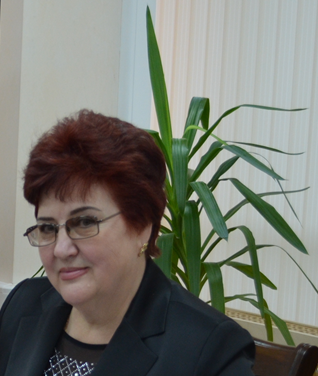 Ишимова Ольга ИвановнаПредседатель Пермской краевойорганизации Профсоюза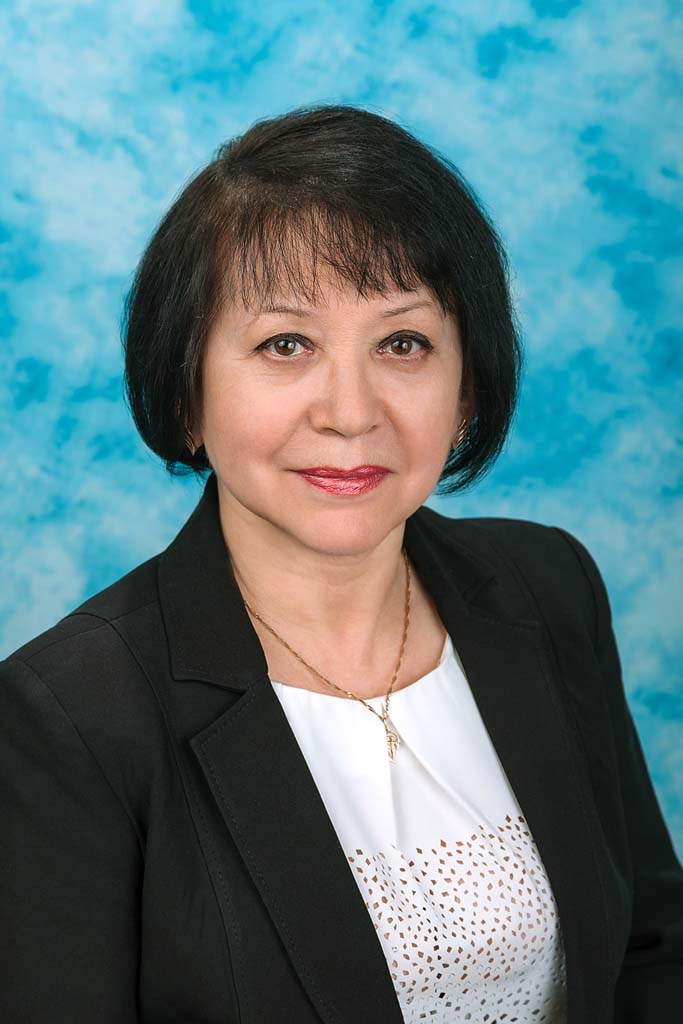 Аликина Галина МихайловнаПредседатель Пермской городской организации Профсоюза 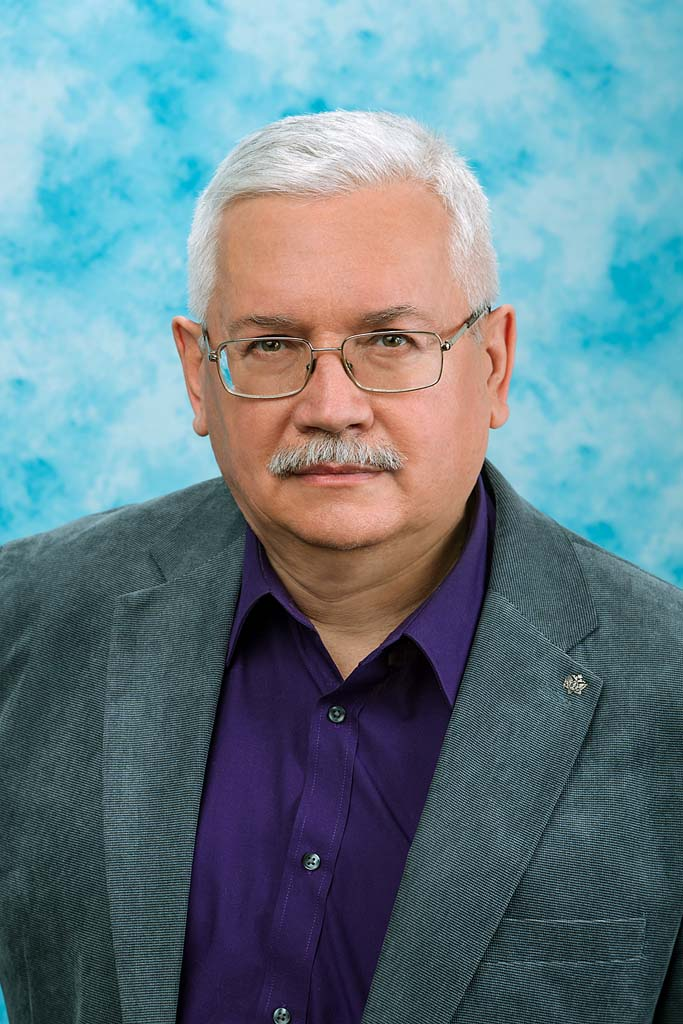 Гебауэр Алексей ЛеонидовичПредседатель объединённой организации Профсоюза ГУФСИН России по Пермскому краю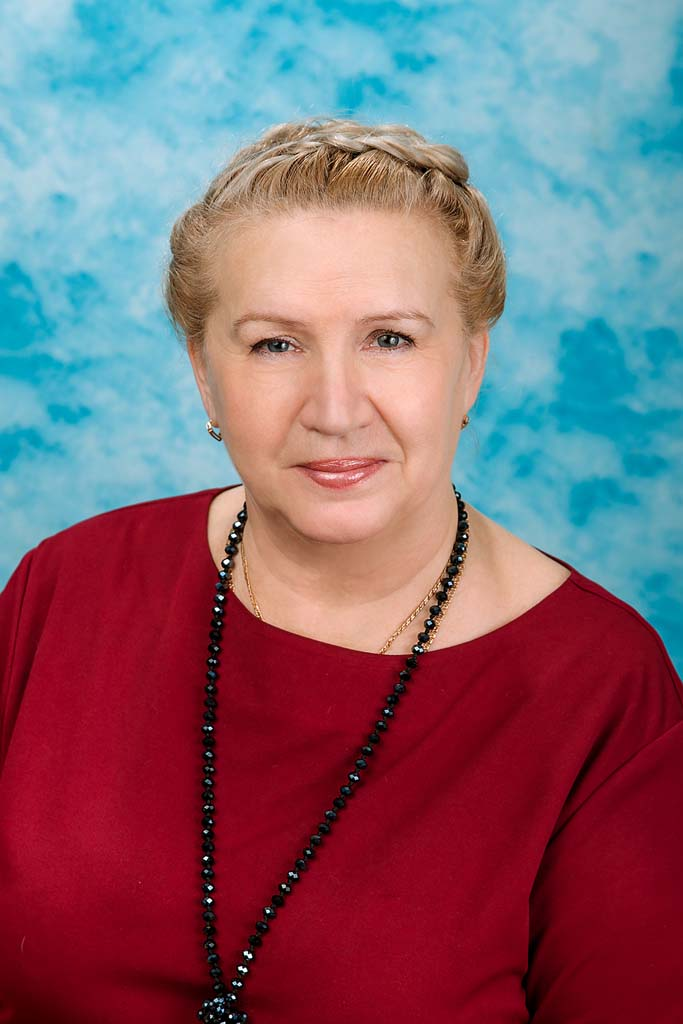 Селеткова Нина ИвановнаЗаместитель председателя объединённой организации Профсоюза УФСCП России по Пермскому краю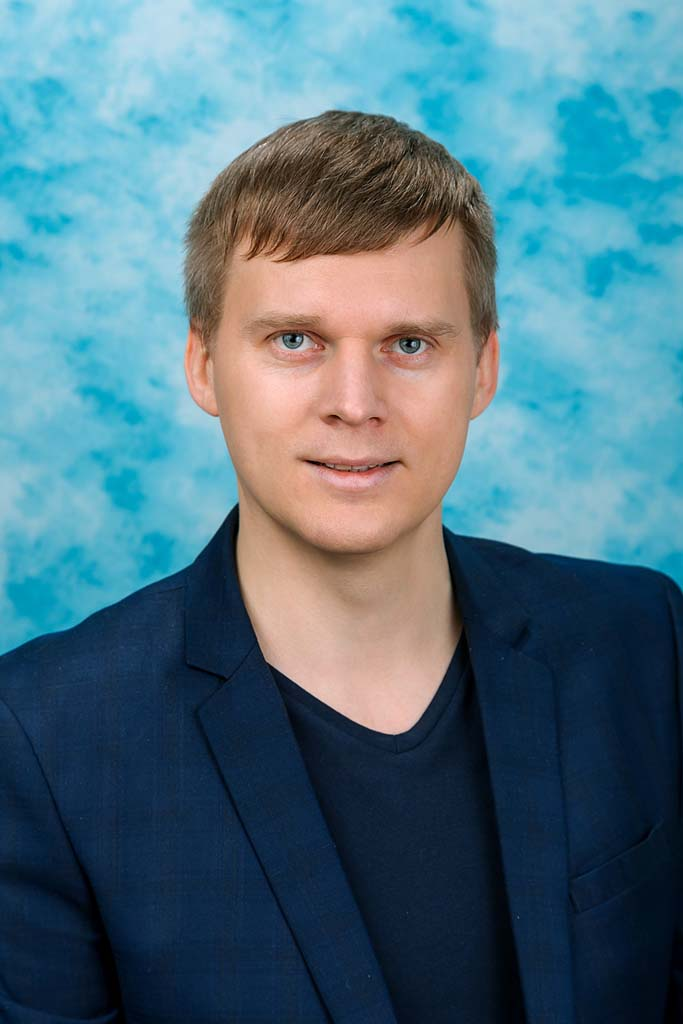 Некрасов Александр ЛеонидовичПредседатель первичной профсоюзной организации Следственного управления Следственного комитета РФ по Пермскому краю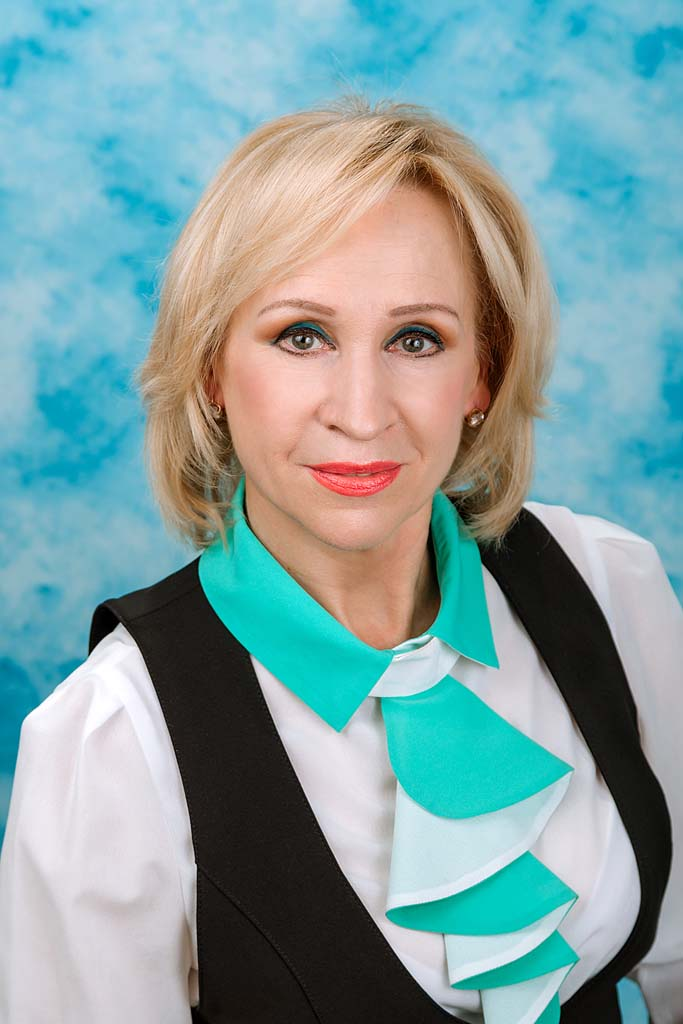 Призюк Елена ВикторовнаПредседатель объединённой организации Профсоюза ГУ МВД России по Пермскому краю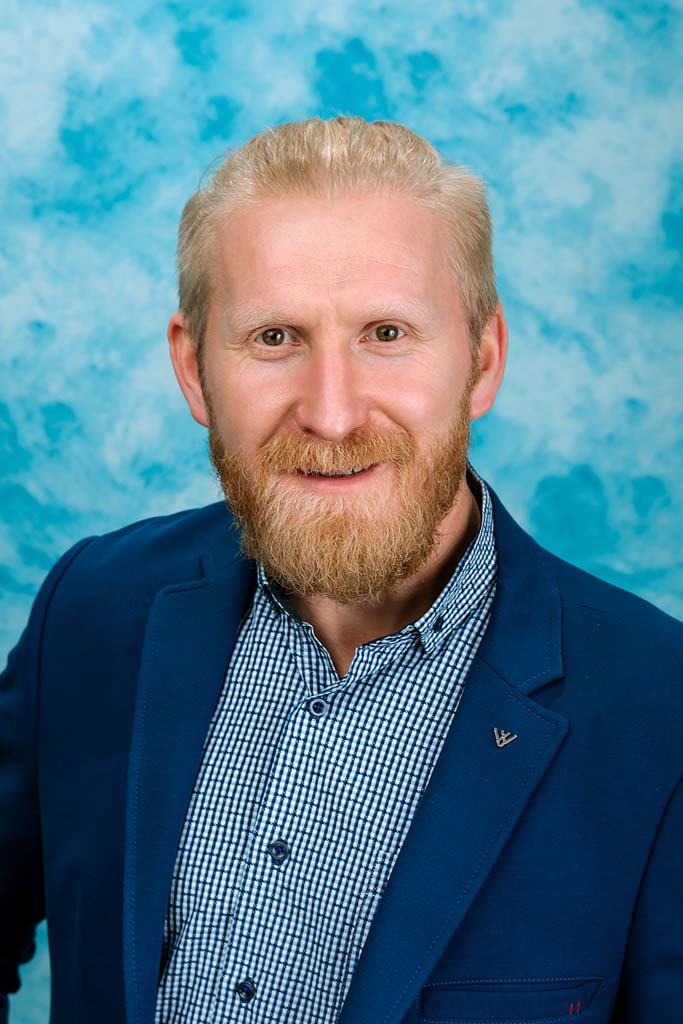 Поташенков Игорь ЕвгеньевичПредседатель первичной профсоюзной организации  ППФ – филиала АО «Гознак» 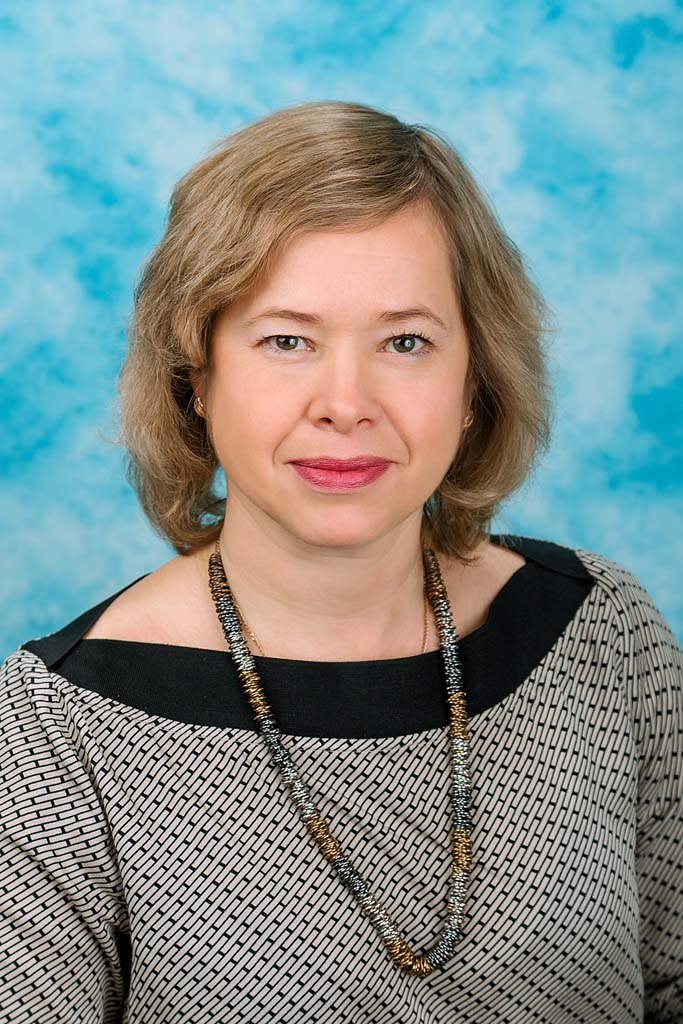 Петухова Оксана ВалерьевнаЗаместитель председателя по организационно - финансовой работе краевой организации Профсоюза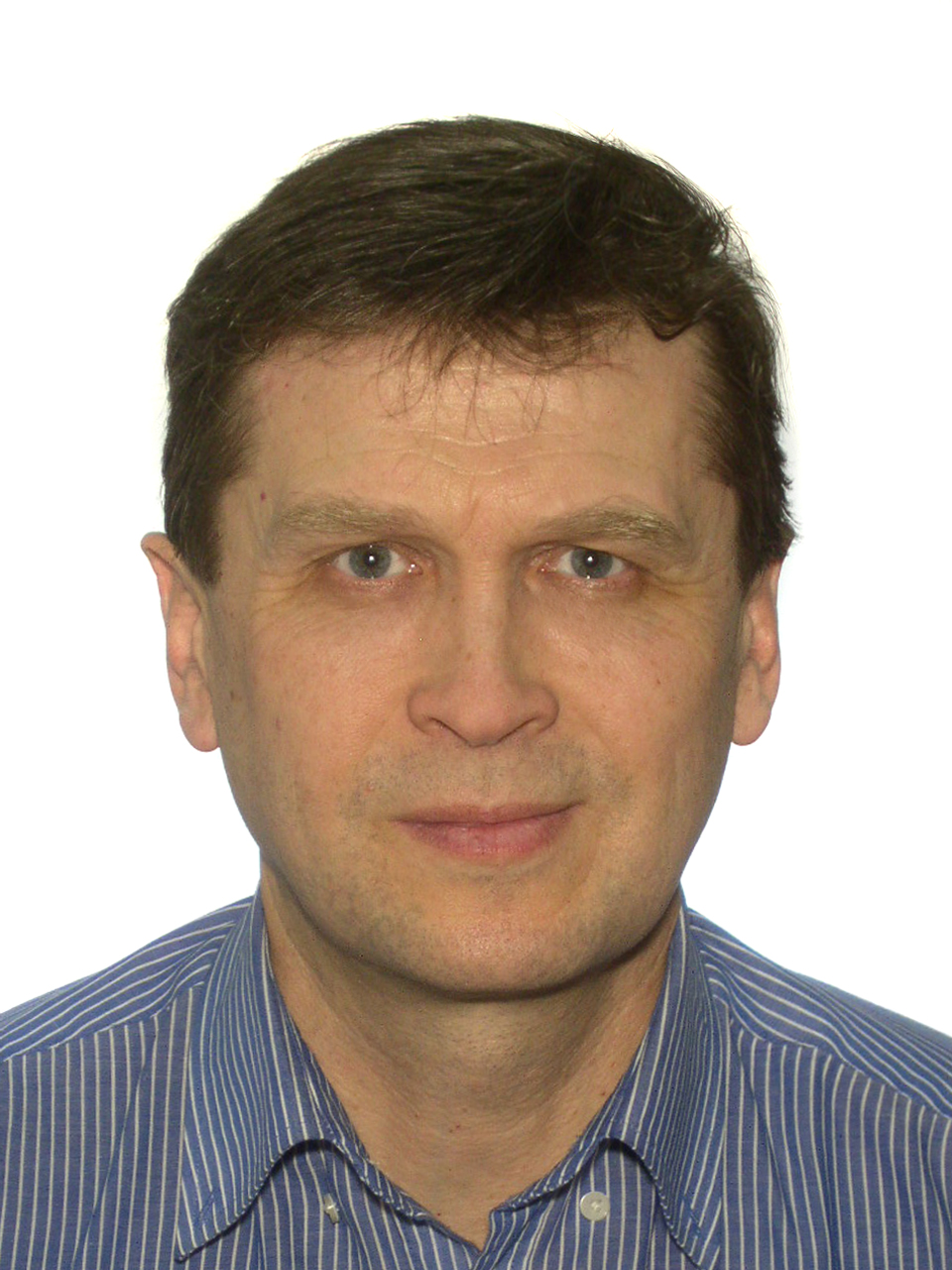 Потеряев Владимир АндреевичЗаместитель председателя по социально - правовой работе, главный технический инспектор труда краевой организации Профсоюза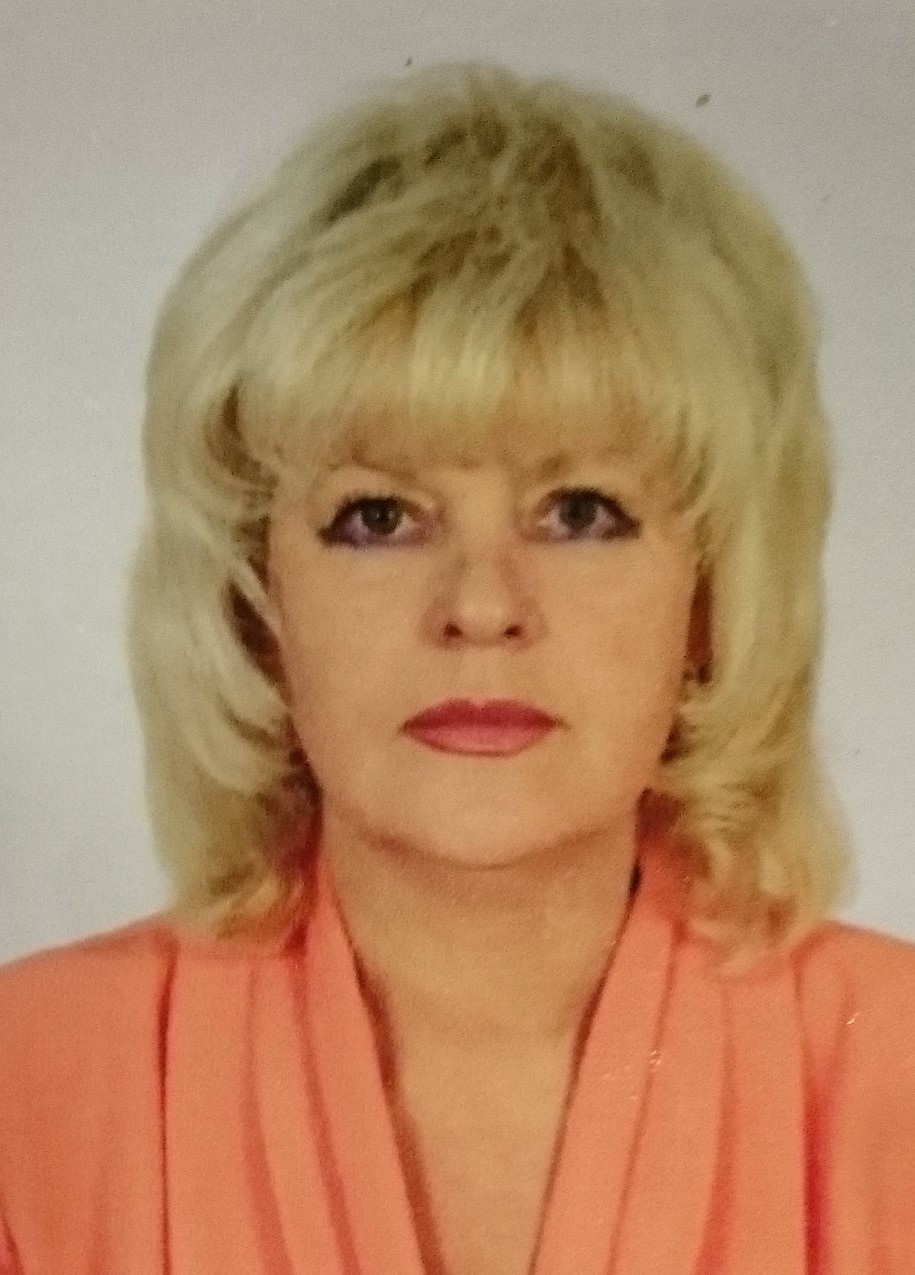 Горюнова Надежда ФёдоровнаПредседатель Александровской городской организации Профсоюза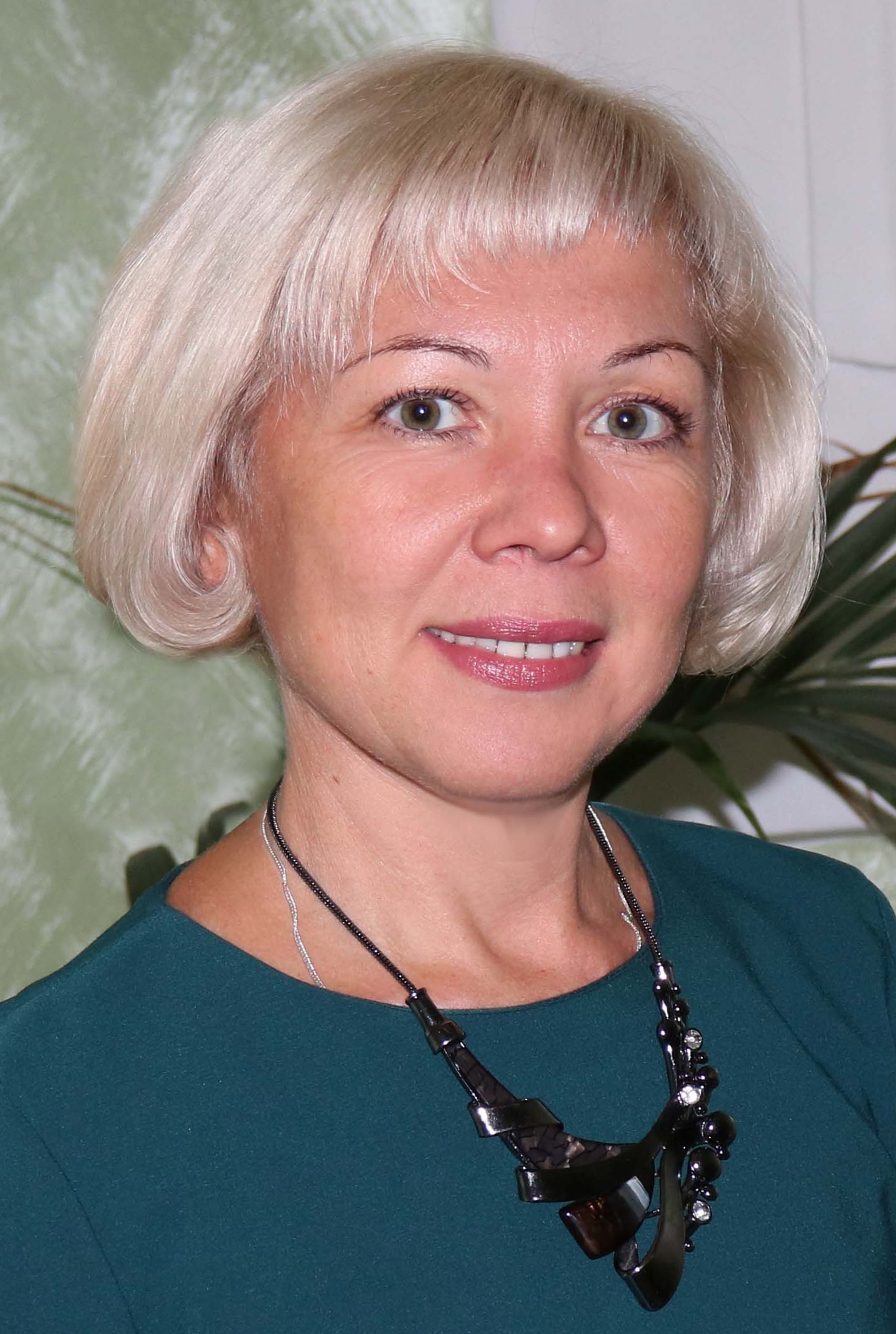 Смирнова Людмила МихайловнаПредседатель Краснокамской городской организации Профсоюза